MUHAMMED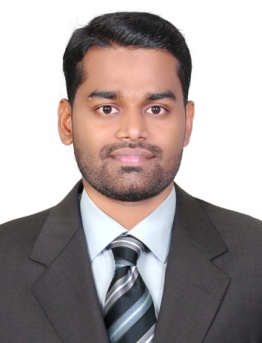 ELECTRICAL ENGINEER Kerala-India					Email: muhammed.375478@2freemail.com Professional over view:-A dynamic professional having FIVE years of GCC experience as MEP Engineer in Electrical HV/MV/LV/ELV construction, MEP,HVAC, Security systems, Testing and Commissioning, Operation and Maintenance.Gulf Experience:- Experienced as Electrical Engineer (MEP) in MEGA E&M Trading and Contracting LLC Doha-Qatar from May 2014 to February 2017Experienced as Electrical Engineer (MEP) in Trey Construction W.L.L, Doha-Qatar, from July 2013 to April 2014.Kerala state Electricity Board (KSEB) from June 2012 to June 2013Skills and area of Expertise:-Implementation and maintenance of MEP systemsHVAC installation, Maintenance (ACCP,MCP,VAV and isolator  installation)Design, implementation and maintenance of  Electrical systems for Apartments, Substations, Road and bridges Electrical substations(220kV GIS,132 kV GIS)HV/MV/LV Construction (Over head line (OHL), Underground Distribution) 11 kV, 22kV switch gear, Transformer installationElectrical system installation for booster pump, Transfer pump and diesel pumpHV/MV/LV Cable laying and termination (Control cable and power cable)Design calculations and Documentation for Lighting and Small Power Lightning Protection and EarthingStreet lighting And Bridge lighting (High mast light)Water treatment plant (complete electrical work)Design calculations and Documentation for lighting, power and Lightning Protection Installation and commissioning of security systems (Access control ,CCTV)Operation and maintenance of Equipments such as Power Transformers, Current transformers, Potential Transformers, Different types of breakers, lightning arrestors, Isolators, Different types of relays ,Operation and maintenance of station battery and battery charging system Project planning ,coordination and executionArranging meetings ,coordinating with sub contractor ,consultant and clients Day-to-day management of the site, including supervising and monitoring the site labor force and the work of any subcontractors. Preparation of project report and correct execution of the target.Preparation of method statements, Risk assessment, ITP and material submittals and invoiceSoftware Skills:-Autocad 2D,Autocad EPrimavera P6Revit MEPMS Office ,MS wordDiaLuxLicense Status:-Qatar Driving LicenseIndian Driving LicenseKey Projects HandledPROJECT: New Doha International Airport (Hamad International Airport) Doha-Qatar PROJECT: Ministry of Interior Headquarters Building (MOI)PROJECT: Doha South Sewage Treatment Plant –Doha PROJECT: Qatar Power Transmission System Expansion Phase 10 Stage -1                                       substation Packages (220/132/22 KV KHRAMA SUBSTATIONS-Doha, Qatar)PROJECT: Qatar Power Transmission System Expansion Phase 11 Stage -1                                       substation Packages (220/132/22 KV KHRAMA SUBSTATIONS-Doha, Qatar)PROJECT: Operation and Maintenance of 220/110/66/11 KV Substation, Kerala-IndiaPROJECT: Al Wakra Bypass Road EXW –P015 (Doha-Qatar)PROJECT: New Orbital Highway and Truck Route-P023 (Doha-Qatar)Supervision and inspection for the following works:-Installation of 220/132/22KV GIS substations, Lighting and small power systemHV/MV/LV cable laying and termination Installation of ACCP,SDB,DB,ELCP AND various types of isolators for pumps, motors and AC systemsBattery pack installation Installation of Transmission, Distribution substations Bus bar trunking, MV/LV cable protection Cable tray, Cable trunking worksInstallation and commissioning of street lights, High Mast lights, Road and bridge lightingElectrical system design and installation of Industrial ,Commercial buildingsExpert in Installation ,testing ,commissioning of  various type of lighting system and small power Expert in Installation, testing  of  all electrical  fittings, out lets ,Transformers (315MVA)KHARAMA Shut down works for over head lines (OHL)Installation of HV/LV panels and 11kV,22 kV switch gears, earth system, lightning protection Installation of BUS BAR trunk, SMDB, DB , LCB , VFDB etc, Fire alarm , MCC panels Cable tray installation for power and control cables, Power and control cable laying Operation, monitoring and maintenance of electrical equipments including transformer and high voltage circuit breakers and relayIndustrial Training:Undergone Industrial Training program at Transformers and Electricals Kerala Ltd (TELK) Ernakulum, Kerala , India  Pin: 683573Languages Known   English (speak, read & write), Malayalam (Mother tongue), Tamil, Arabic and Hindi Educational QualificationsPersonal profileName 		:	MUHAMMED MUSAMMIL. KP	Date of Birth          		:	20-05-1990Marital Status	  	:           UnmarriedNationality 	    : 	IndianPlace: Kerala-India                                                                                           MUHAMMED Date: 13/09/2017                                                                                                                                        Education: Bachelor of  Technology (B -Tech) in Electrical & Electronic Engineering from Cochin University of Science and Technology(CUSAT) Cochin – India Bachelor of  Technology (B -Tech) in Electrical & Electronic Engineering from Cochin University of Science and Technology(CUSAT) Cochin – India Bachelor of  Technology (B -Tech) in Electrical & Electronic Engineering from Cochin University of Science and Technology(CUSAT) Cochin – India Bachelor of  Technology (B -Tech) in Electrical & Electronic Engineering from Cochin University of Science and Technology(CUSAT) Cochin – India Bachelor of  Technology (B -Tech) in Electrical & Electronic Engineering from Cochin University of Science and Technology(CUSAT) Cochin – India Bachelor of  Technology (B -Tech) in Electrical & Electronic Engineering from Cochin University of Science and Technology(CUSAT) Cochin – IndiaExaminationsBoard / University     YearPercentage B -Tech Graduation               CUSAT	             201267.97%Higher Secondary              Kerala State Board             200774.5%  Secondary              Kerala State Board             200570.3%